Специалист по кадрам (в поиске 1 сотрудника)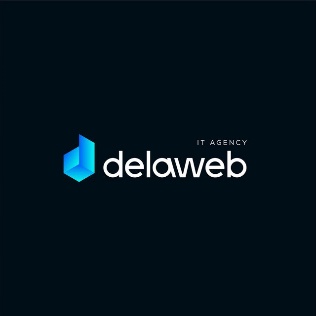 Delaweb - IT компания, специализирующаяся на заказной разработке веб-сервисов и мобильных приложений для цифровой трансформации и автоматизации бизнеса.Чем предстоит заниматься:Получением/отправкой почтовой корреспонденции.Ведением воинского учета в полном объеме.Отслеживанием и контролем графика отпусков сотрудников (в т. ч. подготовка документов по отпускам).Отслеживанием рабочего времени сотрудников.Охраной труда и Пожарной безопасностью (ведение документации, отслеживание изменений в законодательстве).Внутренним делопроизводством (проверка и контроль за наличием всех документов, контроль подписания, возврата документов).Формирование архива документов.Взаимодействовать с сотрудниками компании (при сверке данных, отправки почты и т. д.).Умение анализировать и применять на практике НПА (при решении задач ссылаться на них).Выполнять прочие поручения бухгалтера и директора (по профилю).Чем обладать:Умение работать с программами Word, Ехсеl.Готовность к рутинной и монотонной работе с большим объемом данных.Усидчивость, внимательность к деталям, ответственность, коммуникабельность, обучаемость.Профильное образование (экономика/бухгалтерский учёт), пройденные курсы повышения квалификации (будет плюсом).Важная информация:Работа в офисе г. Волжский, штат до 50 чел. Зп на старте - 20–25 т.р. на руки. Белая заработная плата, оплата больничных и отпусков. Трудоустройство по ТК РФ.Пятидневную рабочую неделю (5/2. с 9:00 до 18:00).Для данной позиции рассматриваем выпускников прошлого года или студентов, которые заканчивают обучение в этом году (заочная форма обучения). Всему научим, будем вводить в работу постепенно. Главное желание разбираться с большим количеством информации. 